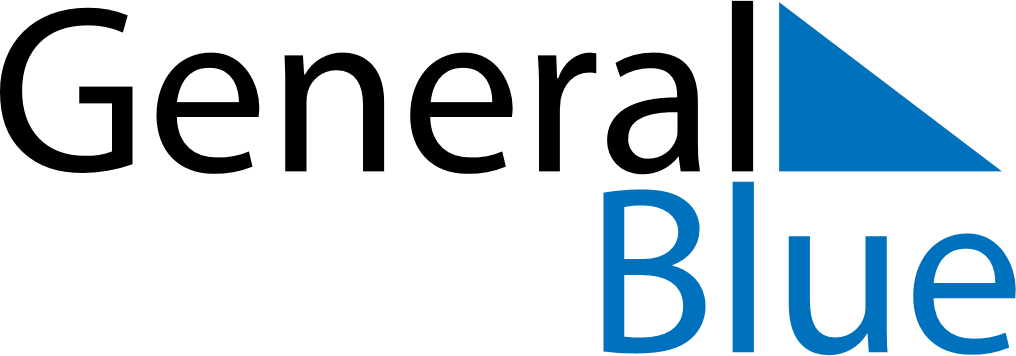 2024 – Q2Belarus  2024 – Q2Belarus  2024 – Q2Belarus  2024 – Q2Belarus  2024 – Q2Belarus  AprilAprilAprilAprilAprilAprilAprilMONTUEWEDTHUFRISATSUN123456789101112131415161718192021222324252627282930MayMayMayMayMayMayMayMONTUEWEDTHUFRISATSUN12345678910111213141516171819202122232425262728293031JuneJuneJuneJuneJuneJuneJuneMONTUEWEDTHUFRISATSUN123456789101112131415161718192021222324252627282930May 1: Labour DayMay 5: Orthodox EasterMay 9: Victory DayMay 14: Commemoration Day